         ҠАРАР                                                    РЕШЕНИЕ      28 апрель 2016 й.                     № 6-6                  28 апреля  .О внесении  изменений в  решение Совета  сельского     поселения     Саннинский    сельсовет      муниципального      района  Благовещенский                                                                              район  Республики Башкортостан  от  28.11.2014г.  №  38-3            «Об  установлении налога  на имущество  физических лиц»        В соответствии  с Налоговым кодексом Российской  Федерации Совет  сельского     поселения     Саннинский    сельсовет      муниципального      района Благовещенский район Республики БашкортостанРЕШИЛ:Внести  изменения   в   решение    Совета   сельского     поселения     Саннинский    сельсовет      муниципального      района    Благовещенский   район  Республики Башкортостан      от  28.11.2014г.    №  38-3     «Об    установлении    налога    на имущество  физических лиц»  следующие изменения:после пункта 4 добавить пункт 4.1 в следующем изложении:Уплата налога налогоплательщиками – физическими лицами, не являющимися  индивидуальными предпринимателями в срок не позднее 1 декабря года, следующего за истекшим налоговым периодом.Глава  сельского поселенияСаннинский сельсовет   муниципального  районаБлаговещенский район Республики Башкортостан                                                       М.Н.Зырянова  БАШКОРТОСТАН РЕСПУБЛИКАhЫБЛАГОВЕЩЕН РАЙОНЫ МУНИЦИПАЛЬ РАЙОНЫНЫН   hЫННЫ АУЫЛ СОВЕТЫ АУЫЛЫ БИЛӘМӘhЕ СОВЕТЫРЕСПУБЛИКА  БАШКОРТОСТАНСОВЕТ СЕЛЬСКОГО ПОСЕЛЕНИЯ САННИНСКИЙ СЕЛЬСОВЕТМУНИЦИПАЛЬНОГО РАЙОНА БЛАГОВЕЩЕНСКИЙ РАЙОН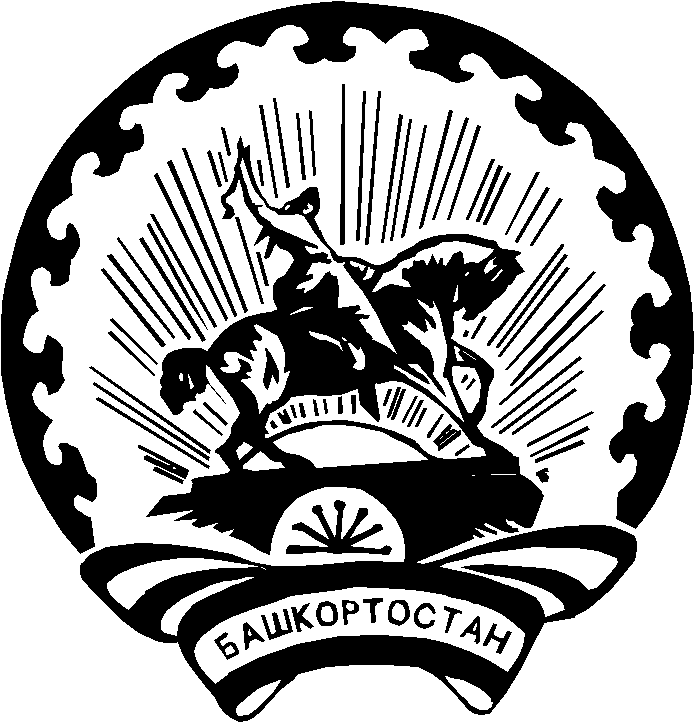 